Пояснительная запискао выполнении контрольного события проекта № 100952815.31.2 Организация творческой мастерской «Поздравь защитника Отечества!» в МОУ «Горская средняя общеобразовательная школа»      В рамках реализации данного этапа проекта в МОУ «Горская средняя общеобразовательная школа» с 16.02.2024года по 27.02.2024года была  организована творческая мастерская «Поздравь защитника Отечества!»    Праздник 23 февраля - это праздник всех людей, которые стоят на страже нашей Родины. Это праздник настоящих мужчин — смелых и отважных, ловких и надёжных, а также праздник мальчиков, которые вырастут и станут защитниками Отечества.  Поздравительные письма, открытки, рисунки - хороший повод для воспитания чувства патриотизма, сопричастности к лучшим традициям своей Родины, формирования у ребят гордости за славных защитников Отечества.   Учащиеся школы написали более 80 писем с поздравлениями, пожеланиями защитникам мира и добра.  Рисунки и письма с теплыми словами благодарности и поддержки отправятся бойцам в зону СВО и военные госпитали.Приложение1.  ФотоСтарший вожатый,член рабочей группы (Р)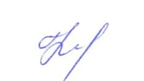 В.И.Кокорева                      «27» февраля 2024 г    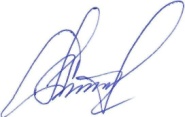 Заместитель директора,                                                                   Н.И.Сорокина                                                                                                                       член рабочей группы,  ответственный за блок (Б)		                                                                                                                             «27» февраля 2024 г.                                 Приложение 1 Фото проведения творческой мастерской «Поздравь защитника Отечества»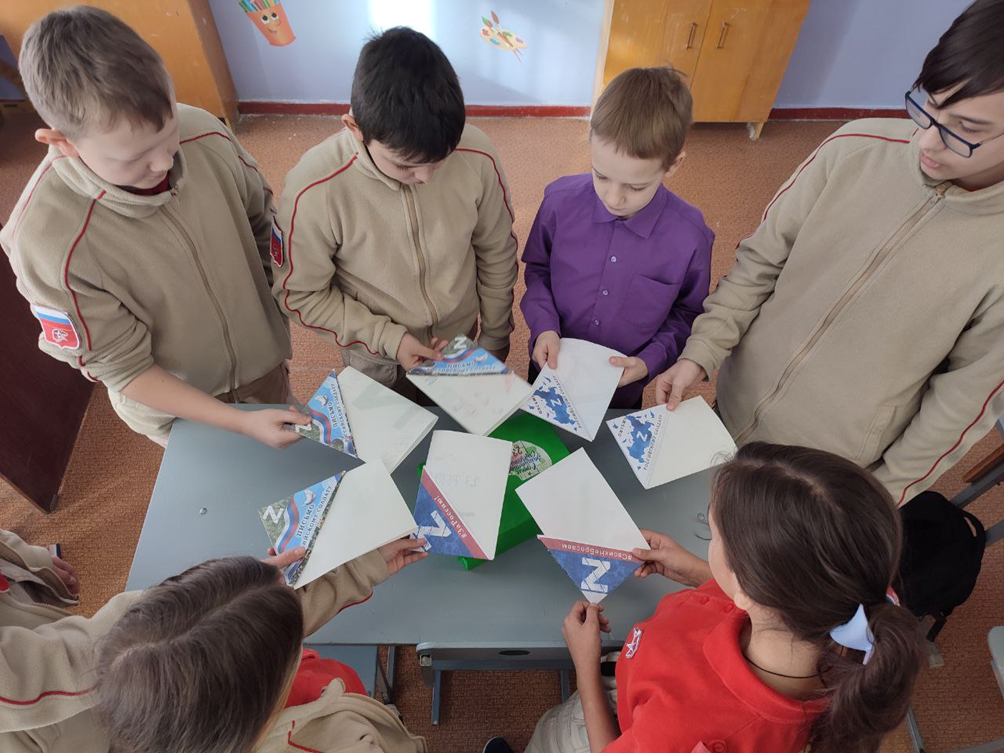 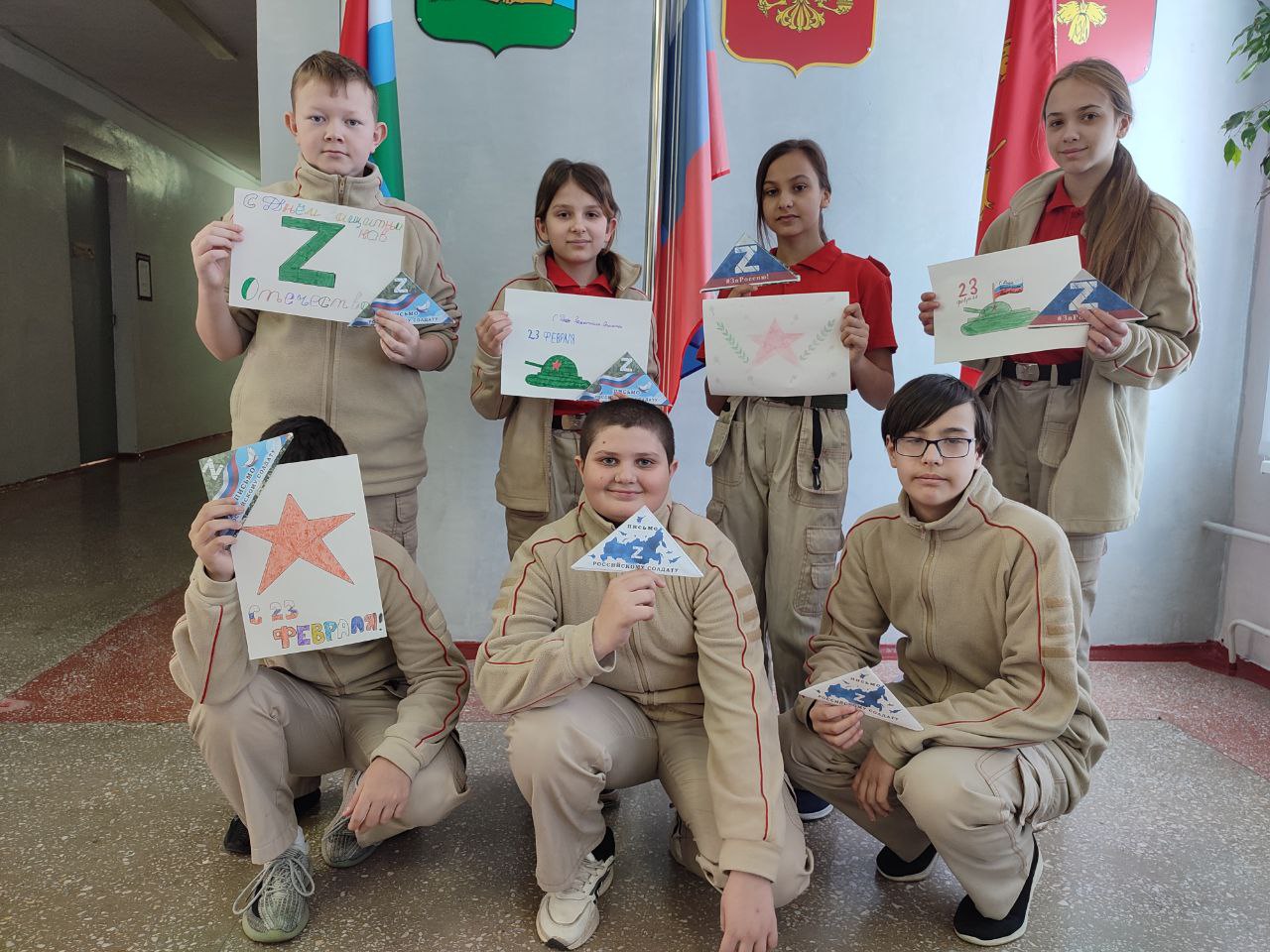 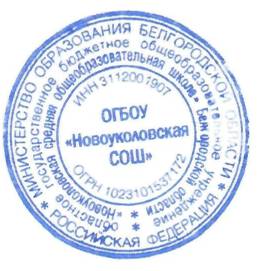 УТВЕРЖДАЮРуководитель проекта№ 10095281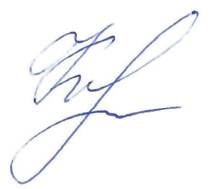 С. А. Конищева          «27» февраля  2024 г